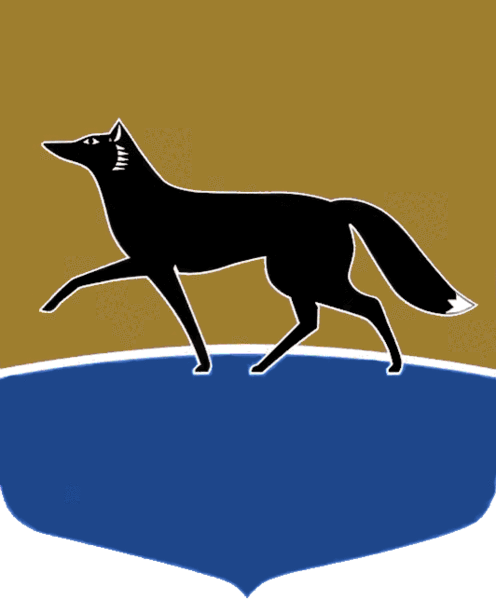 Принято на заседании Думы 23 декабря 2022 года№ 261-VII ДГО внесении изменения в решение Думы города от 06.04.2022 
№ 115-VII ДГ «О дополнительной мере социальной поддержки за счёт средств местного бюджета»В соответствии с частью 5 статьи 20 Федерального закона от 06.10.2003 № 131-ФЗ «Об общих принципах организации местного самоуправления 
в Российской Федерации», федеральными законами от 04.10.2022 374-ФЗ 
«О ратификации Договора между Российской Федерацией и Запорожской областью о принятии в Российскую Федерацию Запорожской области 
и образовании в составе Российской Федерации нового субъекта», 
от 04.10.2022 № 375-ФЗ «О ратификации Договора между Российской Федерацией и Херсонской областью о принятии в Российскую Федерацию Херсонской области и образовании в составе Российской Федерации нового субъекта», подпунктом 48 пункта 2 статьи 31 Устава муниципального образования городской округ Сургут Ханты-Мансийского автономного 
округа – Югры Дума города РЕШИЛА:1. Внести в решение Думы города от 06.04.2022 № 115-VII  ДГ 
«О дополнительной мере социальной поддержки за счёт средств местного бюджета» (в редакции от 05.10.2022 № 197-VII ДГ) изменение, изложив 
часть 1 в следующей редакции:«1. Установить за счёт средств местного бюджета дополнительную меру социальной поддержки в виде единовременной выплаты в размере 200 000 (двести тысяч) рублей одному из членов семьи (супруге (супругу), детям, родителям) военнослужащего, проживавшего в городе Сургуте и погибшего в ходе специальной военной операции на территориях Донецкой Народной Республики, Луганской Народной Республики, Запорожской и Херсонской областей, и Украины.».2. Настоящее решение вступает в силу после его официального опубликования.Председатель Думы города_______________ М.Н. Слепов«27» декабря 2022 г.Глава города_______________ А.С. Филатов«28» декабря 2022 г.